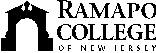 RAMAPO COLLEGE OF NEW JERSEYOffice of Marketing and CommunicationsPress ReleaseJune 21, 2018Contact:   Angela Daidone201-684-7477adaidon1@ramapo.edu31st Annual Golf Outing and Havemeyer Presidential Leadership Awards Dinner on July 16MAHWAH, N.J. – The Ramapo College Foundation will hold its 31st Annual Golf Outing at the North Jersey Country Club in Wayne, N.J., on Monday, July 16.  Proceeds from the outing provide scholarship support for students, fund collaborative research initiatives between students and faculty and support special programs and projects on campus. The event will be sponsored by Century 21 Construction and the Marino family. Additional sponsors for the outing include Lakeland Bank, DialAmerica, Inserra ShopRite Supermarkets, UPS, and PKF O’Connor Davies LLC.  The Havemeyer Presidential Leadership Award, which is given to an individual who has offered his or her expertise and whose contributions have touched the lives of students, faculty and staff at Ramapo College, will be presented to Thomas J. Shara, President and Chief Executive Officer, Lakeland Bancorp, Inc. and Lakeland Bank, Oak Ridge, N.J.Prior to joining Lakeland Bank in 2008, Mr. Shara served as President and Chief Lending Officer of TD Banknorth’s (now TD Bank) Mid-Atlantic Division, which includes New Jersey, New York and Pennsylvania. Prior to TD Banknorth acquiring Hudson United Bank, he was Executive Vice President and Senior Loan Officer of HUBCO, a $9 billion commercial bank, where he oversaw organic growth and was responsible for integrating more than 30 acquisitions.Mr. Shara serves on the Board of Governors of the Ramapo College Foundation and the Chilton Medical Center Foundation. He also serves on the Board of Trustees of the Boys and Girls Club of Paterson and Passaic, N.J., and on the Board of Directors of the Commerce and Industry Association of New Jersey and the New Jersey Bankers Association. He earned a Master’s Degree in Business Administration as well as a Bachelor of Science Degree from Fairleigh Dickinson University."We’re looking forward to another great outing, and we are very grateful to all our sponsors and participants for their contributions each year that allow us to raise scholarship funds for Ramapo students," said Frank Conway, Chair of the Golf Committee. Cost for the outing is $575 per golfer/$2,300 per foursome. Sponsorships are available.  Tickets to the Awards Dinner are $150. To register and for more information, please visit www.ramapo.edu/golf-outing or contact Liz Kloak at lkloak@ramapo.edu or call 201-684-6834.  						###Ramapo College of New Jersey is the state’s premier public liberal arts college. Ranked among the top colleges in the region by College Choice and recognized by, among others, U.S. News & World Report, Princeton Review, Colleges of Distinction and also designated by Victory Media as a “Military Friendly College,” Ramapo College is committed to academic excellence through interdisciplinary and experiential learning, and international and intercultural understanding.Established in 1969, Ramapo College offers bachelor's degrees in the arts, business, humanities, social sciences and the sciences, as well as in professional studies, which include business, education, nursing and social work. In addition, the College offers courses leading to teacher certification at the elementary and secondary levels, and offers graduate programs leading to degrees in Accounting, Business Administration, Educational Technology, Educational Leadership, Nursing, Social Work and Special Education.